Department Name:Degree Program: 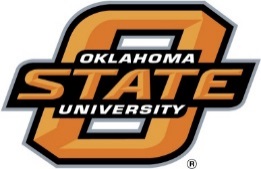 University Assessment and TestingSupply Request Form(this form should be uploaded with your budget request form)Item Purpose of Item/
How will item be usedAmount/# of Item(s) RequestedCost Per ItemTotal $ Amount Requested